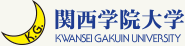 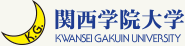 「インバウンド需要に対応したＭＩＣＥ・地方観光人材育成プログラム」インバウンド・英語研修　受講希望票■受講者区分　どちらかに ☑ を入れてください。 　□ 社会人　□　学生（以降、学生は※の欄は記入不要）■希望区分　　どちらかに ☑ を入れてください。　□ 個人で受講希望　□ 所属先の研修として受講希望■　本学卒業生の方は右のボックスに ☑ を入れて下さい。　　　　　□本学の大学/大学院の卒業生※メールアドレスはファイルを添付する場合がありますので、パソコンのアドレスをご記入ください（携帯のアドレスはご遠慮ください）。■学生記入欄　学生のみご記入ください。該当するものに ☑ を入れてください。■受講理由 （学生の場合は、「どういう社会人になりたいか？」にも触れてください。）■本プログラムについてのご要望等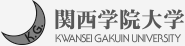 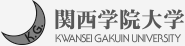 ふりがな印氏　 名生年月日１９　     年　　　月　　　日（満　　　歳）性別男・女貴院・貴社名※個人で受講を希望される方もご記入ください。個人で受講を希望される方もご記入ください。個人で受講を希望される方もご記入ください。所属・役職※個人で受講を希望される方もご記入ください。個人で受講を希望される方もご記入ください。個人で受講を希望される方もご記入ください。ふりがな現住所個人受講の方はご自宅住所、電話を、所属先としての受講の方は所属先の住所、電話をご記入ください。〒個人受講の方はご自宅住所、電話を、所属先としての受講の方は所属先の住所、電話をご記入ください。〒個人受講の方はご自宅住所、電話を、所属先としての受講の方は所属先の住所、電話をご記入ください。〒ふりがな送付先住所送付先住所が現住所と同じ場合は、同上と記入くさい。〒　　　　　　　　　　　　　　　　　　　　　　　　　　送付先住所が現住所と同じ場合は、同上と記入くさい。〒　　　　　　　　　　　　　　　　　　　　　　　　　　送付先住所が現住所と同じ場合は、同上と記入くさい。〒　　　　　　　　　　　　　　　　　　　　　　　　　　ＴＥＬ　　　　　（　　　　　）携帯電話ＦＡＸ　　　　　（　　　　　）日中連絡先ﾒｰﾙｱﾄﾞﾚｽ最終学歴　　（中退、在学中を含む）□大学院　□大学  □短大  □専修・専門学校  □高校　　　□大学在学中　□その他（　　　　　　　　　　　　）   　　 年　　　　月最終学歴　　（中退、在学中を含む）□大学院　□大学  □短大  □専修・専門学校  □高校　　　□大学在学中　□その他（　　　　　　　　　　　　）□卒業　□中退　□在学中学校名高校を除き、学部。学科名までご記入ください。高校を除き、学部。学科名までご記入ください。保有資格年月（西暦）職 　歴　※ (経験した仕事の内容がわかるようにご記入ください。)年　　月年　　月年　　月年　　月年　　月年　　月年　　月年　　月年　　月インターンシップ経験の有無□経験あり 　【時期と日数・期間】　（　　　　　　　　　　　　　　　　　　　　　　　　　　）　　【ｲﾝﾀｰﾝｼｯﾌﾟ先の業種】　□製造業　　□サービス業　　□その他（　　 　　　　　）□経験なしアルバイト経験の有無□有　該当するものに全て☑をつけてください。　　　□企業・店舗・各種施設で従事　　□家庭教師　　□自宅デスクワーク（ネット）□無専攻または関心のある学問